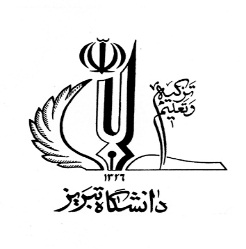 اينجانب                            دانشجوي مقطع دکتری رشته               گرايش                     دانشکده                دانشگاه تبريز تاييد مي‌نمايم:  مطالب ارائه شده در اين رساله با عنوان:  که در ادامه به اختصار رساله ناميده ميشود حاصل تحقيقات اينجانب تحت راهنمایی خانم/آقای دکتر
                  در دانشگاه تبریز  است و در صورت استفاده از نتايج پژوهشها و يا آثار ديگران بلافاصله به مرجع مورد استفاده استناد شده است و در قسمت منابع و مآخذ مشخصات مرجع بهطور کامل ذکر گرديده است.  مسئوليت صحت مطالب مندرج در اين رساله بهطور کامل با اينجانب است.تحقیقات مندرج در اين رساله که بدون استناد باشند توسط اينجانب يا فرد ديگري تاکنون براي دريافت هيچ نوع مدرک يا امتيازي در هيچ جا ارائه نگرديده است.کليه حقوق مادي و معنوي اين پايان‌نامه و هر گونه محصول مستخرج از آن اعم از مقالات، برنامههای رایانهای و تجهیزات ساختهشده به دانشگاه تبريز تعلق دارد و هرگونه استفاده از اطلاعات و یا نتايج، واگذاري اطلاعات به افراد ديگر، چاپ، تكثير، نسخه‌برداري، ترجمه و اقتباس از اين پايان‌نامه بدون اخذ اجازه کتبی از دانشگاه تبريز ممنوع است. کليه مقالات مستخرج از اين رساله تحت نام دانشگاه تبريز (University of Tabriz) بهعنوان وابستگی نویسنده اول و با اجازه استاد راهنمای اول به چاپ رسيده یا خواهد رسيد.    در صورت اثبات تخلف در هر زمان، دانشگاه تبريز حق پيگيري قانوني خواهد داشت. نام و نام خانوادگي دانشجوامضا و تاريخ